RDA VOLUNTEER OF THE YEAR GALA AWARD 2018Regional & National Awards Proudly Sponsored by Godolphin        GUIDANCE ON MAKING A NOMINATION***Please note that all nominations will be judged on the nominee's contribution(s) made during the year up to July 2018***NOMINATIONS ARE INVITED FROM RDA volunteers, participants, parents/carers, teachers, supporters and Group, County and Regional Committees.TO MAKE A NOMINATION please complete Sections 1 and 2 of the form and send them to the Awards Co-ordinator (see below) by email or post.   An on-line form and notes on writing Citations for RDA Awards are available on the RDA website – see below.Section 1.   Information and contact details for the nominee and nominatorPlease note that the information given will be kept strictly confidential and used only for acknowledgements and queries and if the nominee wins a Regional Award or the National Award.Section 2.  Reasons for Nomination and Supporting MaterialReasons for Nomination – in no more than 400 words, give as much information as you can about your nominee's impact on RDA at Group, County, Region or National level.   Personal characteristics should be included, for example:Supporting photographsA maximum of two photographs to support the nomination are welcome.  If you send hard copies, please put the name of the nominee on the back.   Please note that supporting material cannot be returned.CLOSING DATE FOR RECEIPT OF NOMINATIONS – 23 July 2018.ACKNOWLEDGEMENTS    If an acknowledgement is not received within one week of despatch, please contact the Awards Co-ordinator (see below).JUDGING PROCEDURE   All nominations will be judged initially for the nominee's Regional Award and Winners will be advised by their Regional Chairman.   Regional winners will be forwarded for judging for the RDA National Award.PRESENTATION OF THE 2018 RDA VOLUNTEER OF THE YEAR GALA AWARD   The winner will be notified no later than 1 September 2018 and will be invited to receive the award at the RDA Gala Dinner on, Tuesday, 25 September 2018.	FOR FURTHER INFORMATION OR HELP, PLEASE SEE WEBSITE OR CONTACT JAN ABRAHAMS, THE GALA AWARDS CO-ORDINATOR Postal address: Mrs Jan Abrahams, "Shirley Croft", 11 Shirleys, Ditchling, Sussex, BN6 8UDE-mail: jabrahams@rda.org.uk  Telephone: 01273 843273 (day, evenings and weekends) RDA Web site: www.rda.org.uk – Gala AwardsThis guidance page may be retained for future reference.2018  RDA VOLUNTEER OF THE YEAR GALA AWARD  NOMINATION FORMPlease Complete Sections 1 and 2 to Make a NominationSECTION 1.    Information and Contact Details for the Nominee and the NominatorNOMINEE detailsSECTION 2.    Reasons for Nomination    In a max of 400 words give below or on a separate sheet as much information as you can about your nominee's impact on RDA at Group, County, Region or National level.   Personal characteristics should be included, for example:Please note that nominations are presented to the judges as they are submitted and marks may be lost if the content is unclear.If photographs are attached, please list them:    Completed forms may be sent by post or email and must be received by Jan Abrahams, the RDA Gala Award Co-ordinator, by 23 July 2018 at the latest.Postal address: Mrs Jan Abrahams,  "Shirley Croft", 11 Shirleys, Ditchling, Sussex, BN6 8UDE-mail: jabrahams@rda.org.uk     Tel: 01273 843273   RDA Website: www.rda.org.uk – Gala Awards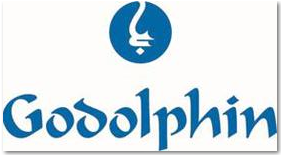 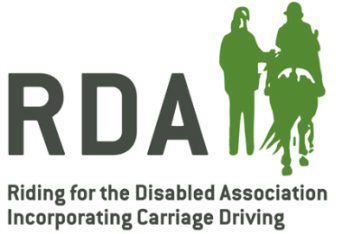 organisational skillsdedicationoutstanding fundraisingreliabilitypositive attitudeName of NomineeIf possible please -Address -Telephone No-E-mailName of RDA GroupAny other Regional orNational Role(s) held during 2017/18Approx. age of nominee:14-30, 31-55 or 56 and aboveDoes your nominee know know you have submitted this nomination?Yes or No.NOMINATOR details – information required for acknowledgements and queriesNOMINATOR details – information required for acknowledgements and queriesNOMINATOR details – information required for acknowledgements and queriesI am making this nomination -On behalf of my RDA GroupAs an RDA VolunteerAs an RDA ParticipantAs a Parent/carerTeacher of a ParticipantOther description  - please stateI am making this nomination -On behalf of my RDA GroupAs an RDA VolunteerAs an RDA ParticipantAs a Parent/carerTeacher of a ParticipantOther description  - please stateNominator's full name and titleAddressTelephone NumberEmailSignature (not required for electronic submissions)Dateorganisational skillsdedicationoutstanding fundraisingreliabilitypositive attitudeName of NomineeCaption or Short DescriptionPhotograph 1Photograph 2